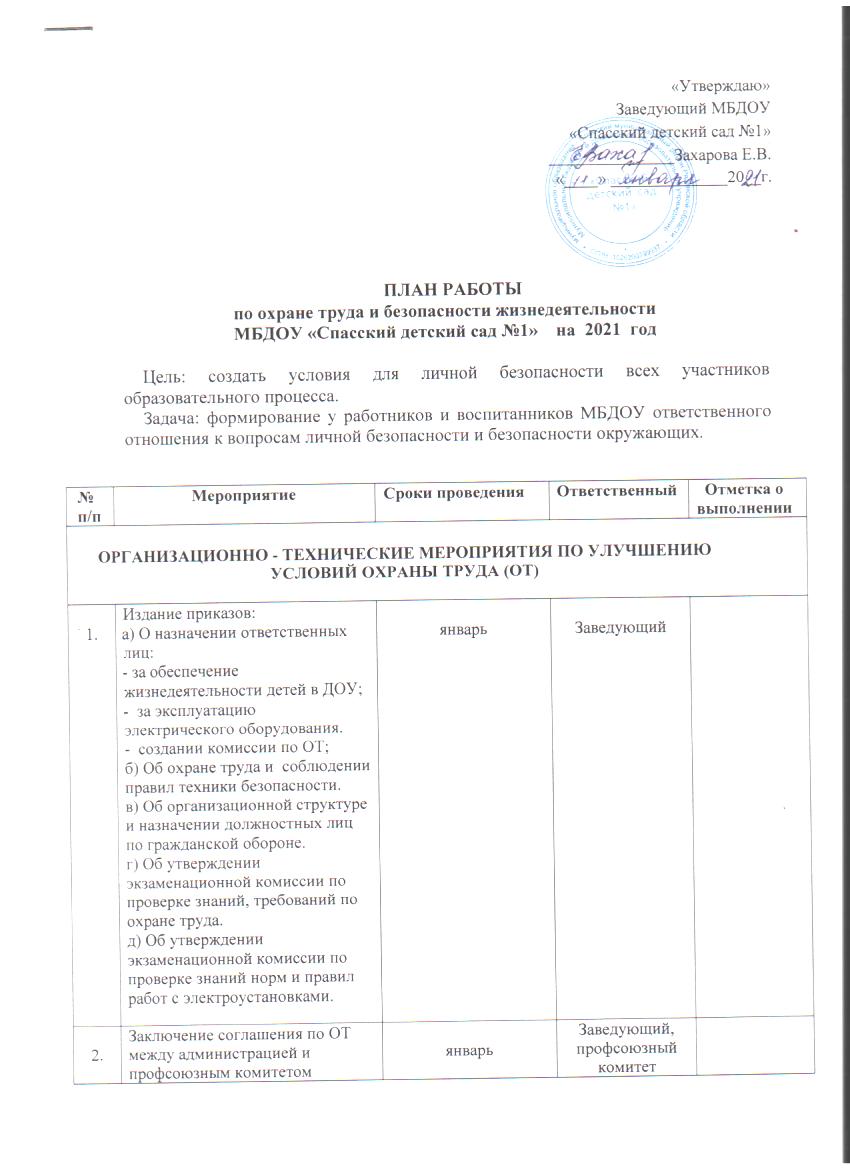 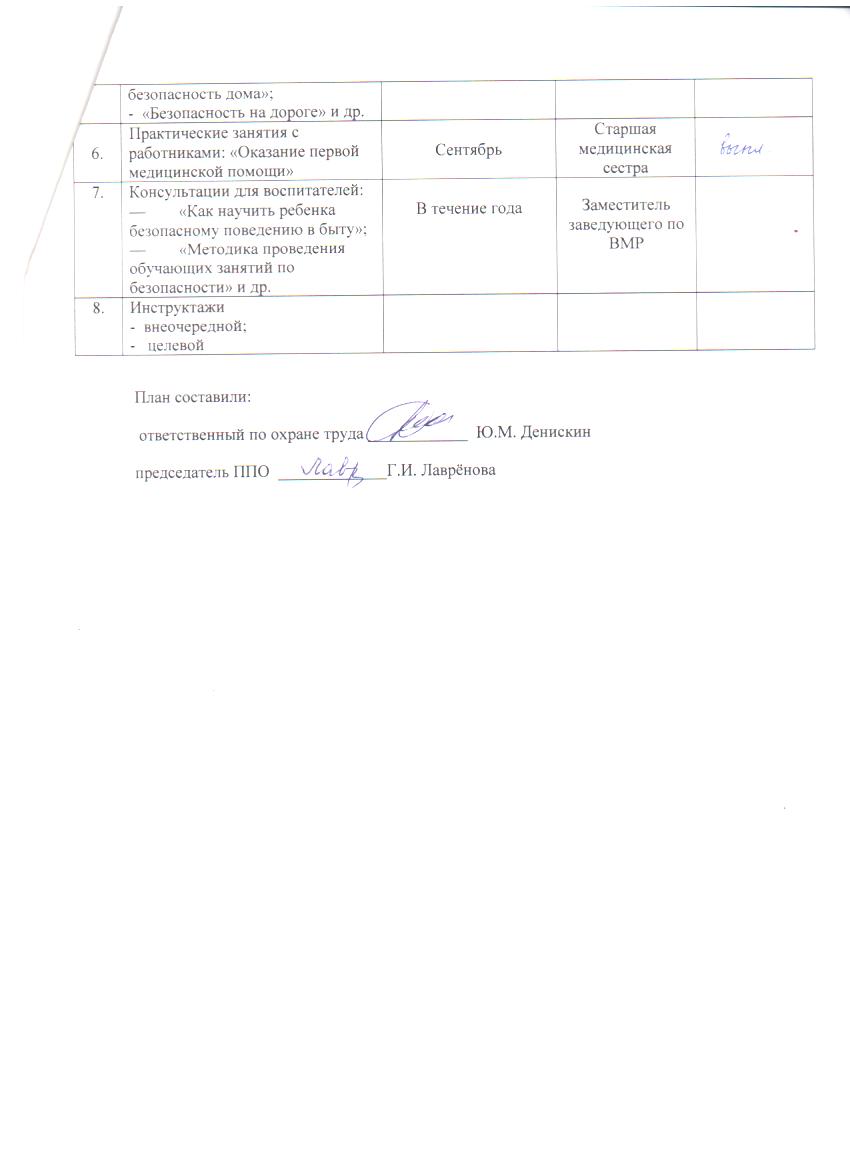 3.Утверждение проекта коллективного договора на 2021-2023 г.г.январьЗаведующий, профсоюзный комитет4.Уведомительная регистрация коллективного договора в Министерстве труда и занятости населения Рязанской областифевральПредседатель ППО5.Общий технический осмотр здания, территории, кровли, огражденийСентябрьмайОтветственный по ОТ, комиссия по ОТ6.Обучение работников безопасным методам работы, правилам ОТМарт — апрельОтветственный по ОТ7.Обеспечение работников спецодеждой и другими средствами индивидуальной защиты в соответствии с нормамиЗаведующий8.Проверка выполнения соглашения по ОТ между администрацией и профсоюзным комитетомАвгуст, декабрьКомиссия по ОТ, профсоюзный комитет9.Регулярная проверка рабочих мест с целью контроля за соблюдением работниками правил техники безопасности, норм ОТОдин раз в месяцКомиссия по ОТ, ответственный по ОТ10.Пополнение аптечек первой медицинской помощиОдин раз в 6 месяцевСтаршаямедицинскаясестра11.Содержание территории, здания, помещений в порядке. Соблюдение норм ОТ. Своевременное устранение причин, несущих угрозу жизни и здоровья работников и воспитанниковОдин раз в месяцКомиссия по ОТ, ответственный по ОТ              МЕРОПРИЯТИЯ ПО ОРГАНИЗАЦИИ ПОЖАРНОЙ БЕЗОПАСНОСТИ (ПБ)              МЕРОПРИЯТИЯ ПО ОРГАНИЗАЦИИ ПОЖАРНОЙ БЕЗОПАСНОСТИ (ПБ)              МЕРОПРИЯТИЯ ПО ОРГАНИЗАЦИИ ПОЖАРНОЙ БЕЗОПАСНОСТИ (ПБ)              МЕРОПРИЯТИЯ ПО ОРГАНИЗАЦИИ ПОЖАРНОЙ БЕЗОПАСНОСТИ (ПБ)              МЕРОПРИЯТИЯ ПО ОРГАНИЗАЦИИ ПОЖАРНОЙ БЕЗОПАСНОСТИ (ПБ)Один раз в месяцОдин раз в месяцСтаршаямедицинскаясестра1.Издание приказов:а)  О назначении ответственного за ПБ;б) О назначении руководителя  ДПД;в)  О действиях членов ДПД.г)  Об обеспечении пожарной безопасности.январьЗаведующий2.Противопожарный инструктаж с работникамиОдин раз в шесть месяцевОтветственный за ПБ3.Регулярное оформление наглядной агитации по ПБПостоянноОтветственный за ПБ4.Устранение замечаний по предписаниям пожарного надзораВ течение годаЗаведующий, ответственный за ПБ5.Практические занятия по отработке плана эвакуации в случае возникновения пожараОдин раз в шесть месяцевЗаведующий, ответственный за ПБ6.Проверка сопротивления изоляции электросети и заземления оборудованияВ течение годаПо договору7.Проверка работоспособности огнетушителей и их перезарядкаВ течение годаОтветственный за ПБ8.Проверка исправности электрических розеток, выключателей, техническое обслуживание электросетейЕжемесячноОтветственный за ПБ9.Проверка состояния огнезащитной обработки деревянных конструкцийОдин раз в шесть месяцевОтветственный за ПБ10.Принятие необходимых мер по устранению выявленных нарушений, усиление контроля выполнения противопожарных мероприятийПостоянноОтветственный за ПБ11.Контроль соблюдения правил ПБ на рабочем месте, противопожарного режимаПостоянноЗаведующий, ответственный за ПБ12.Соблюдение правил ПБ при проведении массовых мероприятийПостоянноЗаведующий, ответственный за ПБ13.Изучение с воспитанниками правил ПБПостоянноЗаместитель заведующего по ВМР, воспитатели14.Приобретение дидактических игр, демонстрационных, наглядных пособий, методической, детской художественной литературы по правилам ПБВ течение годаЗаместитель заведующего по ВМР, воспитателиМЕРОПРИЯТИЯ ПО ПРЕДУПРЕЖДЕНИЮ ДОРОЖНО - ТРАНСПОРТНОГО ТРАВМАТИЗМАМЕРОПРИЯТИЯ ПО ПРЕДУПРЕЖДЕНИЮ ДОРОЖНО - ТРАНСПОРТНОГО ТРАВМАТИЗМАМЕРОПРИЯТИЯ ПО ПРЕДУПРЕЖДЕНИЮ ДОРОЖНО - ТРАНСПОРТНОГО ТРАВМАТИЗМАМЕРОПРИЯТИЯ ПО ПРЕДУПРЕЖДЕНИЮ ДОРОЖНО - ТРАНСПОРТНОГО ТРАВМАТИЗМАМЕРОПРИЯТИЯ ПО ПРЕДУПРЕЖДЕНИЮ ДОРОЖНО - ТРАНСПОРТНОГО ТРАВМАТИЗМА1.Инструктивно-методическая консультация с педагогическими работниками по методике проведения занятий с детьми по ПДДСогласно годовому плануЗаместитель заведующего по ВМР, старший воспитатель2.Изучение ПДД с воспитанниками согласно методическим разработкам:Ф.С. Майорова«Изучаем дорожную азбуку»; Н.Н. Авдеева, О.Л. Князева«Безопасность»;Н.И. Клочанов «Дорога, ребенок, безопасность»В течение годаВоспитатели3.Тематические занятия, беседы, развлечения по правилам безопасности дорожного движения с воспитанникамиСогласно годовому плануВоспитатели4.Встреча с работниками ГИБДДИюньЗаместитель заведующего по ВМР5.Выставка детских рисунков по безопасности дорожного движения.апрельВоспитатели6.Целенаправленная работа с родителями (законными представителями) по профилактике детского дорожно-транспортного травматизма.В течение годаВоспитатели7.Месячник безопасности с воспитанникамиСентябрь, апрельЗаместитель заведующего по ВМР, воспитатели8.Приобретение дидактических игр, пособий, методической, детской художественной литературы по ПДДВ течение годаЗаместитель заведующего по ВМР, воспитатели9.Экскурсии с воспитанниками на улицы города, наблюдение за транспортом и пешеходамиСогласно плану воспитателяВоспитателиОБУЧЕНИЕ РАБОТНИКОВ БЕЗОПАСНЫМ МЕТОДАМ РАБОТЫ И СОБЛЮДЕНИЮ ПРАВИЛ БЕЗОПАСНОСТИ НА РАБОЧЕМ МЕСТЕОБУЧЕНИЕ РАБОТНИКОВ БЕЗОПАСНЫМ МЕТОДАМ РАБОТЫ И СОБЛЮДЕНИЮ ПРАВИЛ БЕЗОПАСНОСТИ НА РАБОЧЕМ МЕСТЕОБУЧЕНИЕ РАБОТНИКОВ БЕЗОПАСНЫМ МЕТОДАМ РАБОТЫ И СОБЛЮДЕНИЮ ПРАВИЛ БЕЗОПАСНОСТИ НА РАБОЧЕМ МЕСТЕОБУЧЕНИЕ РАБОТНИКОВ БЕЗОПАСНЫМ МЕТОДАМ РАБОТЫ И СОБЛЮДЕНИЮ ПРАВИЛ БЕЗОПАСНОСТИ НА РАБОЧЕМ МЕСТЕОБУЧЕНИЕ РАБОТНИКОВ БЕЗОПАСНЫМ МЕТОДАМ РАБОТЫ И СОБЛЮДЕНИЮ ПРАВИЛ БЕЗОПАСНОСТИ НА РАБОЧЕМ МЕСТЕ1.Провести проверку знаний работников по ОТ, ПБЯнварьОтветственный по ОТ, комиссия по ОТ2.Учеба и проведение тренировочной эвакуации на случай возникновения пожара, чрезвычайной ситуацииМай,  сентябрьОтветственный по ОТ, комиссия по ОТ3.Занятия с членами добровольной пожарной дружины (ДПД)Ответственный по ОТ4.Учеба с работниками по правильной эксплуатации средств пожаротушенияОтветственный по ПБ